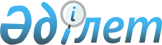 Об определении условий, объема и целевого назначения выпуска государственных ценных бумаг местными исполнительными органами Мангистауской, Акмолинской областей и городов Астаны и АлматыПриказ Министра финансов Республики Казахстан от 25 января 2017 года № 51. Зарегистрирован в Министерстве юстиции Республики Казахстан 1 февраля 2017 года № 14754.
      В соответствии со статьей 212 Бюджетного кодекса Республики Казахстан от 4 декабря 2008 года и пунктом 8 постановления Правительства Республики Казахстан от 2 октября 2009 года № 1520 "Об утверждении Правил выпуска ценных бумаг для обращения на внутреннем рынке местным исполнительным органом области, города республиканского значения, столицы", ПРИКАЗЫВАЮ:
      1. Определить следующие условия, объем и целевое назначение выпуска местными исполнительными органами Мангистауской, Акмолинской областей и городов Астаны и Алматы государственных ценных бумаг для обращения на внутреннем рынке:
      1) условия:
      год выпуска государственных ценных бумаг – 2017 год;
      вид ценных бумаг – государственные ценные бумаги, выпускаемые местными исполнительными органами областей, города республиканского значения, столицы для обращения на внутреннем рынке для финансирования строительства жилья в рамках реализации государственных и правительственных программ;
      2) объемы:
      Мангистауской области – не более 1 336 788 000 (один миллиард триста тридцать шесть миллионов семьсот восемьдесят восемь тысяч) тенге;
      Акмолинской области – не более 410 198 000 (четыреста десять миллионов сто девяносто восемь тысяч) тенге;
      города Астаны – не более 6 922 232 000 (шесть миллиардов девятьсот двадцать два миллиона двести тридцать две тысячи) тенге;
      города Алматы – не более 4 219 856 000 (четыре миллиарда двести девятнадцать миллионов восемьсот пятьдесят шесть тысяч) тенге;
      3) целевое назначение – финансирование строительства жилья в рамках реализации государственных и правительственных программ.
      Сноска. Пункт 1 с изменениями, внесенными приказом Министра финансов РК от 22.06.2017 № 395 (вводится в действие со дня его государственной регистрации).


      2. Департаменту государственного заимствования Министерства финансов Республики Казахстан (Мейрханов Р.Т.) в установленном законодательством порядке обеспечить:
      1) государственную регистрацию настоящего приказа в Министерстве юстиции Республики Казахстан и его официальное опубликование;
      2) размещение настоящего приказа на интернет-ресурсе Министерства финансов Республики Казахстан.
      3. Настоящий приказ вводится в действие со дня его государственной регистрации.
					© 2012. РГП на ПХВ «Институт законодательства и правовой информации Республики Казахстан» Министерства юстиции Республики Казахстан
				
      Министр финансов
Республики Казахстан

Б. Султанов
